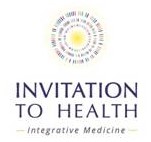 Invitation to Deep Health (ITDH) Feedback FormWe really value your feedback in order for us to improve our service.Patient Name/ID#:_________________________________________________________________________________________Please rate your overall experience consulting three practitioners? (5= Very Satisfied, 1= Not Satisfied)Have your health goals been achieved or progress made towards?  (5=Achieved, 1=Not achieved)How would you rate the communication & support received from your Care Co-ordinator? (5= Very Satisfied, 1= Not Satisfied)How would you rate the expertise and support received from your Naturopath? (5= Very Satisfied, 1= Not Satisfied)How would you rate the expertise and support received from your Integrative Doctor? (5= Very Satisfied, 1= Not Satisfied)Please rate the overall value of the program (time, effort and expense) (5= Excellent, 1=Disappointing)If less than 3 please provide further information (please tick)In a few words, please comment on the positive aspects of your experience at Invitation to Health___________________________________________________________________________________________________________________________________________________________________________________________________________________________________________________________________________________________________________________________How likely would you recommend the program to others (5=Definitely, 1=Unlikely)How likely would you recommend Invitation to Health to others (5= Definitely, 1=Unlikely)How highly do you value access to other practitioners in the same centre? (5=Very Important, 1=Not Important)Any other feedback/comments? ___________________________________________________________________________________________________________________________________________________________________________________________________________________________________________________________________________________________________________________________Thank you for taking a few minutes to gather this information.123451234512345123451234512345ReasonReasonHealth goals not achieved/minimal progress towardsPatient Experience (administration and clinical)Clinical team communication and cohesionOther, please specify123451234512345